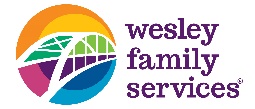 Wesley Family ServicesTransportation Tracking  Family: _________________________		Month: ________________Give to your coordinator or mail to the officeOther- list information for special circumstances; get prior approval for those special circumstances by contacting the assigned case supervisor.DateVisitationVisitationSchoolSchoolTherapyTherapyOtherOtherDrop offPick upDrop offPick upDrop offPick upDrop orPick upComment/Reason